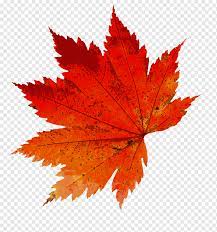 Førstehjelpskurs: Eirik Folkvord fra Bedriftshelsetjenesten. Hva vi jobber med i barnehagen dette året.Oppstart til et nytt barnehageår, er som regel travelt, og denne har ikke vært noe unntak. Det har vært både travelt og utfordrende med 6 nye barn som har starta der noen trenger en voksen nesten hele tiden, men det har vi dessverre ikke mulighet til.Men nå begynner ting å gå seg litt mere til.Vi bruker mye tid på mat og legging: Mange av de små spiser og sover til ulike tider. De legger seg ulikt, og skal stå opp ulikt. Dette gjør at det mye av tiden er 1-2 voksne som er opptatt med dette. Vi har veldig mange små og nesten halve barnegruppa bruker fortsatt bleie, og det er noen som sliter med å slutte- slik at det blir uhell i løpet av dagen.. Alt dette jeg har sagt nå, er ikke for å klage – for det er en del av det å jobb i bhg og jobbe med barn, MEN vi vil at dere bedre skal forstå hva vi gjør i løpet av en dag, å forstå hvor travelt det er med alle de praktiske tinga som må gjøres, og at det kan være så hektisk til tider at vi kanskje ikke fikk til alt vi hadde planlagt, eller ikke rakk å sjekke ut/ rakk å gjøre.Men, dere skal vite at hver dag  så smiler vi på jobb, vi ler på jobb og vi trives på jobb –Vi jobber med:Å få til god og utholdene leik.Å holde et levelig støynivå , og terper en del på å dempe oss i leik og prat – ørepropper/ hørselsskadeIkke løpe inne- vi har mange små, og det skjer så fort en krasj eller et dytt.Noe som vi vil at dere skal jobbe med hjemme og sammen med oss er :Språkbruk; spesielt stygge ord og frekkhetHøflighet: Hei / hade , Takk for mat, kan jeg få osvTa hensyn: vente på turUtvikle empati: Å se og føle at den andre får vondt når du slår, biter, dytter,el sier noe slemtSelvstendighet: «la meg klare sjøl» Dette kan startes med allerede fra 0 år !Lekbasert læring : er satsingsområdet vårt dette året. Dette er i utgangspunktet et opplegg for førskolegruppa, men vi ser at det fint kan dras ned til de yngre barna. Lekbasert læring tar for seg fire kjerneområder, som er særlig avgjørende for at barn skal klare seg bra kognitivt og sosialt. Fire kjerneområder:Sosial kompetanseBarn trenger sosial kompetanse for å leke og være sammen. Trygge barn kan fortelle hva de mener og vil, samtidig som de kan sette seg inn i andres behov.SpråkBarn trenger språk for å sette ord på opplevelser og følelser, for å forstå fortellinger og for å samspille og leke med andre.SelvreguleringSelvregulering hjelper barna å tenke før de handler, og er viktig for faglig og sosial utvikling.MatematikkGjennom veiledet leik blir barna kjent med aktiviteter og materiell som stimulerer til forståelse for matematikk Innenfor hver av de fire kjerneområdene er det ulike aktiviteter.Lekbasert læring skjer når barn får være med i aktiviteter hvor de er aktive og engasjerte, hvor de opplever mening og er i samspill med andre barn og voksne. Barns medvirkning er et kjennetegn på lekbasert læring.Lekbasert læring framhever to former for leik somsærlige viktige: Fri leik og Veiledet leikVi vil minne dere på :Ta på skoovertrekk om dere ikke ønsker å ta av skoa ved henting (unntak om vi er ute)Ha nok skift og ull/ fleece i hylla – Sjekk status på klær minimum en gang i uka både i hylle, sekk og kurv.Ha klær etter årstid med navnet til barnet. ( HUSK NAVNING!) Er dere misfornøyd med noe, så si det til oss, så kan vi kanskje komme til en forståelse, eller en enighet.Personalet i barnehagen fra november:Tonje ( daglig leder) Janne ( Pedagog) Hanne ( Pedagog) Ingeborg ( assistent) Linda Marie ( assistent/ snart permisjon)  Susann N ( assistent inn for LM ) Anneli ( assistent) Susanne S Larsen – Vikar  Kjellfrid Narum – Vikar.Foreldresamtaler: De som har skrevet seg opp, og de vi ønsker samtale med vil bli kontaktet.Barnehagen i bilder -> Power point .Skolegruppa:I skolegruppa vil vi i løpet av året jobbe med skoleforberedende ting, eks det å sitte stille på stolen sin, rekke opp hånda når vi skal si noe, konsentrere seg.Vi vil også ha fokus på det sosiale, det å vise hensyn til hverandre, hjelpe hverandre, lytte til hverandre, oppmuntre hverandre, jobbe sammen osv.Vi vil jobbe i en aktivitetsbok som heter Trampoline. Boka tar for seg ulike temaer, blant annet:MønsterFormerMålingTallPlasseringSorteringStavelserRimBokstaver og BOKSTAVLYD.Rim / regler.Tall og tallmengdeI skolegruppa vil snakke om dag, dato, mnd, år og årstid, går igjen hver gang i skolegruppa. Trafikkregler og bussregler, mot våren igjen.Spille spill. Kommer til å lese fra en bok hver gang -  trene på det å følge med, gjenfortelle en historie osv.Lekser/oppgave å gjøre hjemme til neste gang. Det er frivillig og ikke noe som blir sjekket om de har gjort neste gang de kommer i bhg. Bare ment som en forberedelse til det som venter…. Hva tenker dere foreldrene om dette?Vi hadde også besøk av Irene U Wærsted, som er rektor ved Eggedal skole. Hun fortalte om viktige ting som foreldra må øve på sammen med barnet sitt, og om overgangen barnehage- skole.